A. Ton opinion personnelle du film.Avec un partenaire, pose les questions suivantes :L’intrigueLes personnagesLa bande sonoreLes paysages / l’environnement filméAutre chose….(les thèmes/les acteurs/la langue…)B. Les personnages. Regarde les mots et choisis les 3 adjectifs les plus convenables pour décrire chacun des personnages principaux. Écris les adjectifs et fais les accords.  Attention - Il y’en a trop !a) coléreux 	b)  tolérant	c) lâche 		d) faux   e) honnête	f) résilient		g) gentil 		h) difficile		i) compliqué	j) solitaire		k) drôle		l) sérieux	   	m) protecteur	n) aimant		o) travailleur	p) ouvert		q) doux		r) décevant	s) malhonnête	 t) heureux	u) triste		v) déprimé	w) courageux	 x) malinExtraAligne les synonymes. Écris la bonne lettre. doux/douce	……			     a) fâché(e)	lâche……				     b) astucieux/astucieusecoléreux/ coléreuse  ……	     c) pas courageux/courageusemalin ……				     d) fort (e)heureux/heureuse	  ……	     e) gentil/gentillerésilient (e   )……			     f) content (e)C. L’apparence physique et le bien-être de CyrilRegarde chaque phrase sur Cyril et décide si c’est VRAI ou FAUX.Cyril semble peu soigné au début du film …………………Il est toujours débraillé, c’est-à-dire, un peu sale et mal-aimé ………………… Il maîtrise bien sa vie………………… On peut voir qu’il est triste car il ne sourit pas beaucoup ………………… Ce n’est pas vraiment un ado typique ………………… Cyril est un bagarreur mais il est manipulé par le gang………………… Samantha et les éducateurs s’inquiètent pour lui……………… Cyril a les cheveux foncés ………… Selon son père, la vie de Cyril serait mieux sans contact avec lui …………………10. Samantha représente l’espoir et elle est la bonne fée de Cyril …………………11. Wes veut obliger Cyril à oublier sa vie précédente et à suivre un chemin plus méchant …………………12. À la fin du film, Cyril choisit un futur corrompu et malfaisant …………………D. Le symbolisme du vélo noirLis le texte et choisis le bon mot de chaque paire pour remplir les phrases.Seulement un vélo, ou quelque chose de plus important ? Qu’en penses-tu ?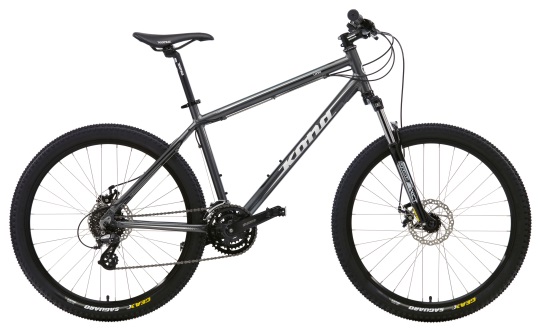 …………………………………………………………………………………………………………………………………………………………………………………………………………ExtraCherche les mots/phrases en français dans la grille.EN CLASSEE. L’intrigueUtilise tes propres mots pour répondre aux questions suivantes :Il y a des expressions utiles en dessous.Pourquoi le père de Cyril l’a-t-il abandonné ? ……………………………………………………………………………………………………………………………………………………………………………………………………………………………………………………………………………………………………………………………………………Quel est le choix que Samantha propose à son copain Gilles ? ……………………………………………………………………………………………………………………………………………………………………………………………………………………………………………………………………………………………………………………………………………Pourquoi Cyril décide-t-il de devenir amis avec Wes ?……………………………………………………………………………………………………………………………………………………………………………………………………………………………………………………………………………………………………………………………………………Donne un exemple de la preuve de l’amour de Samantha pour Cyril ?……………………………………………………………………………………………………………………………………………………………………………………………………………………………………………………………………………………………………………………………………………Quel est le mensonge que le libraire raconte à son fils, Martin ?....................................................................................................................................................................................................................................................................................................................................................................................Des expressions utiles pour communiquer tes idées :Pour donner ton avis : Selon moi, Quant à moi, En ce qui me concerne /je crois…Pour introduire un thème : en ce qui concerne, pour commencer, dans un premier temps, de prime abord, à première vue…Pour conclure : toutes choses considérées, en guise de conclusion,  pour récapituler, en somme…Pour lier : et, de plus, en plus, mais, donc, malgré, car, c’est pourquoi…Pour contredire : cependant, pourtant, en dépit de cela, au contraire…À discuter en classe : Les thèmes du filmCyril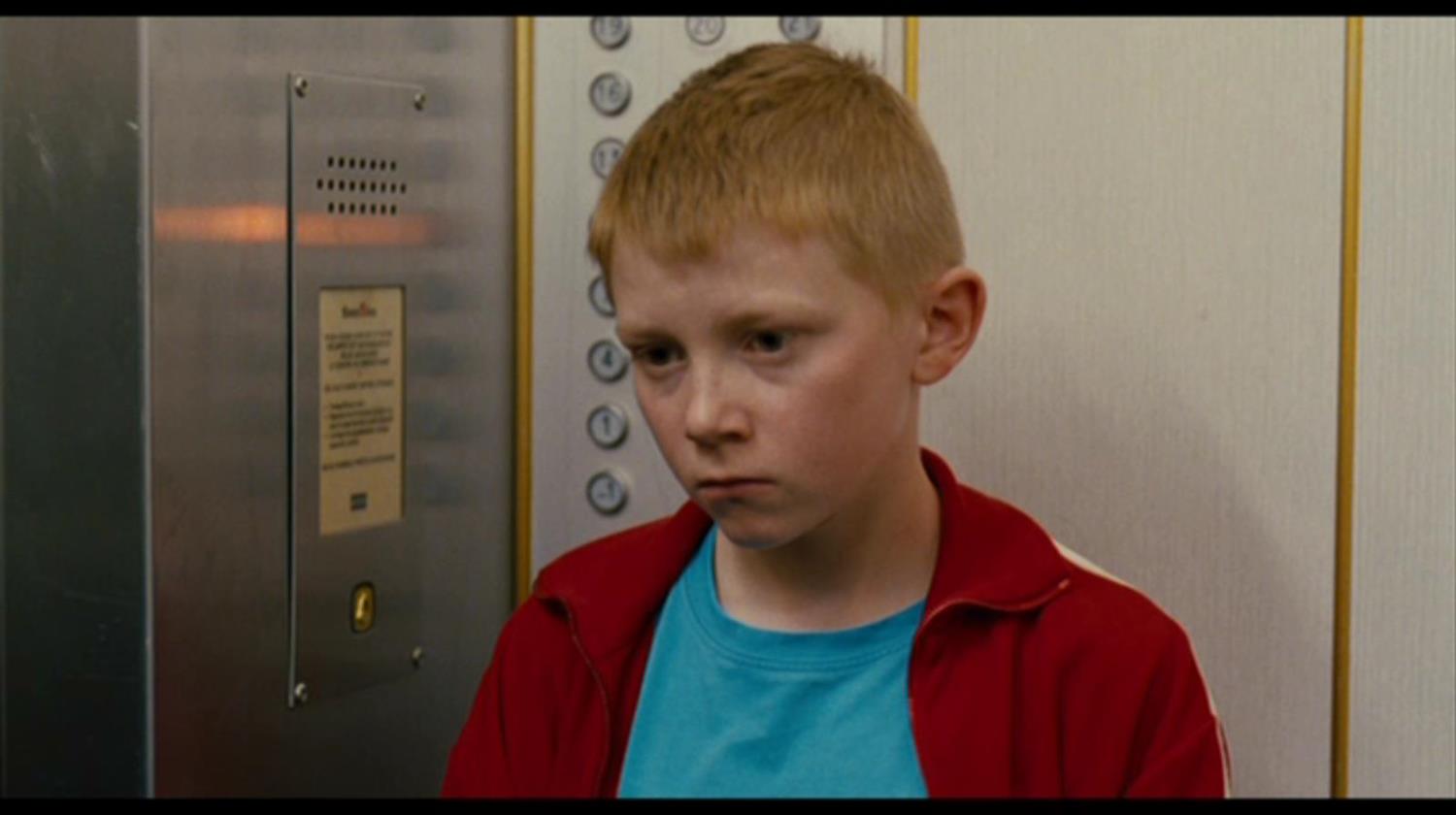 Samantha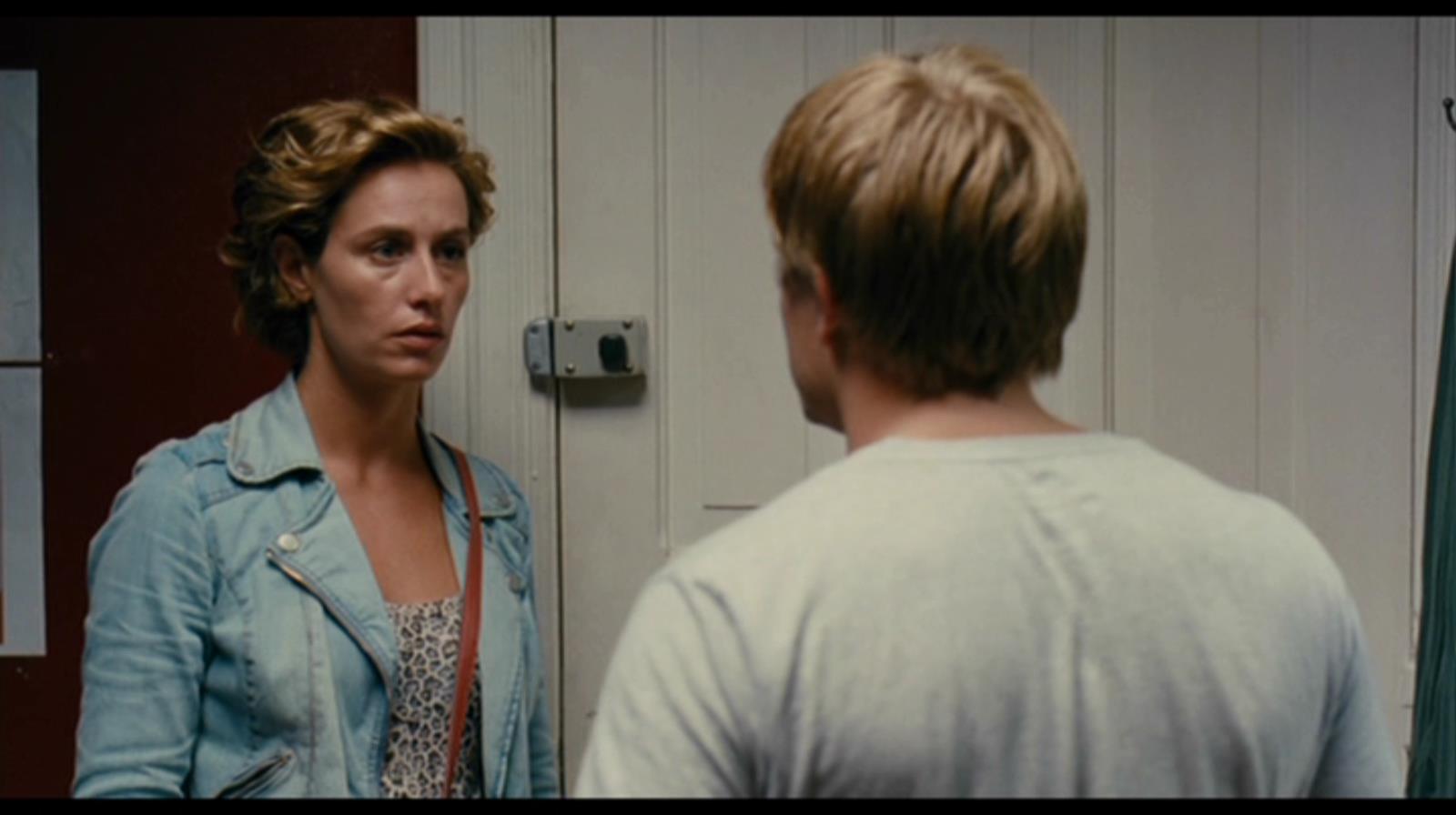 Le père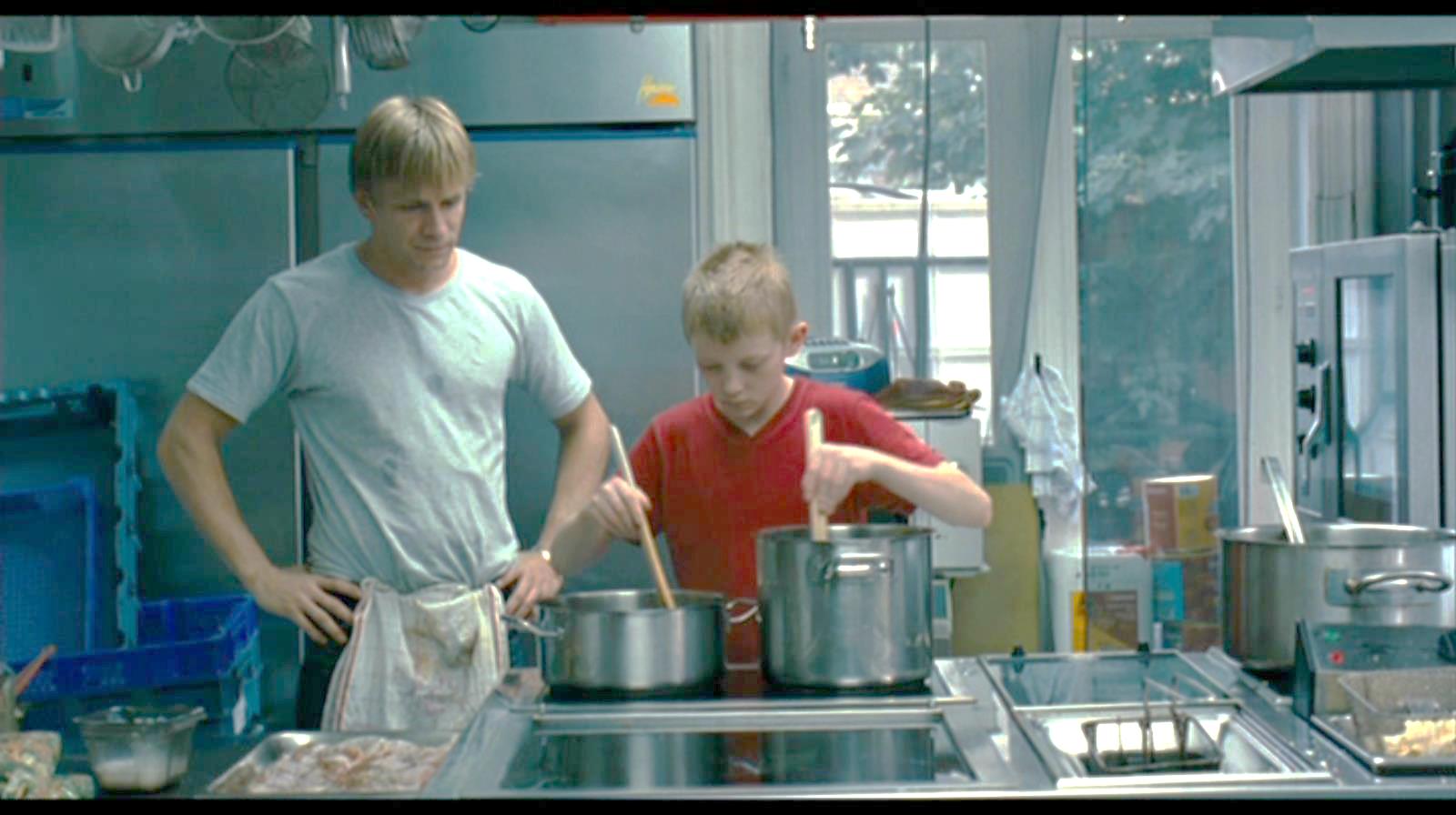 Wes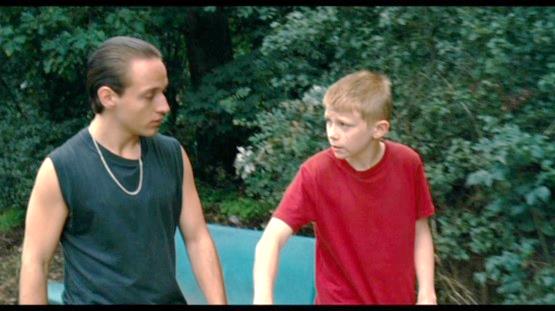 1)…………………2)…………………3)…………………1)…………………2)…………………3)…………………1)…………………2)…………………3)…………………1)…………………2)…………………3)…………………Sound trackHomeOrphanFairy godmotherToyUnkemptAngryStruggleTo followFairy taleFoster homeDirectedMoved outHarmfulAll aloneSweetCunningCelebritiesBalanceWicked wizardHopeWorld